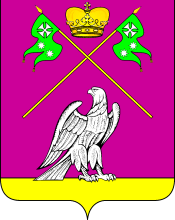 СОВЕТ МУНИЦИПАЛЬНОГО ОБРАЗОВАНИЯВЫСЕЛКОВСКИЙ РАЙОН   Очередная ХХX-я сессия III созываР Е Ш Е Н И Еот 30 октября  2018 года                                                                                 № 4-244ст-ца ВыселкиОб исключении из перечня земельных участков, предназначенных для     предоставления в аренду гражданам, имеющим трех и более детей на территории  муниципального образования Выселковский район  В соответствии с пунктом 1 ст. 6 Закона Краснодарского края от                   26 декабря 2014 года № 3085-КЗ «О предоставлении гражданам, имеющим трех и более детей, в собственность бесплатно земельных участков, находящихся в государственной или муниципальной собственности», Совет муниципального образования Выселковский район р е ш и л:             1. Исключить земельные участки, предназначенные для предоставления в аренду гражданам, имеющим трех и более детей на территории муниципального образования Выселковский район из перечня земельных участков предназначенных для предоставления гражданам, имеющим трех и более детей  (приложение).	             2. Главному специалисту, инженеру – программисту администрации муниципального образования Выселковский район М.А.Силаеву разместить настоящее решение на официальном интернет-портале администрации муниципального образования Выселковский район.	  3. ООО «Редакция газеты «Власть Советов» (Писаренко) опубликовать настоящее решение в районной газете.	 	  4. Контроль за выполнением настоящего решения возложить на заместителя главы муниципального образования Выселковский район Т.П.Коробову.  5. Решение вступает в силу со дня его обнародования.Глава муниципального образования                  Заместитель председателя СоветаВыселковский район                                            муниципального образования                       					         Выселковский район                                             С.И.Фирстков	                                            А.В.Коробов